	GUIDES PEDAGOGIQUES    OBJECTIFComment agir face aux incivilités, violences et discriminations dans le sport ?Le ministère des Sports a édité plusieurs guides à destination des acteurs du sport sur la prévention des incivilités, des violences ou des discriminations dans le sport. Ces guides très complets apportent un appui et des ressources pédagogiques pour les aborder dans le cadre d'actions de sensibilisation ou des formations initiales.PRESENTATION DES 9 OUTILSPETIT GUIDE JURIDIQUE : Mieux appréhender les conséquences juridiques des phénomènes d'incivilité, de violences et de discriminations dans le sportGUIDE JURIDIQUE : sur la prévention et la lutte contre les incivilités, les violences et les discriminations dans le sportVADE-MECUM : Pour mieux prévenir et réagir en matière de violences à caractère sexuel dans le sportGUIDE SUR L'EDUCATION A LA SEXUALITE ET LA PREVENTION DES VIOLENCES SEXUELLES : Accompagnement à la vie relationnelle, affective et sexuelleLAICITE ET FAIT RELIGIEUX DANS LE CHAMP DU SPORT : "Mieux vivre ensemble"PREVENIR LA RADICALISATION DANS LE CHAMP DU SPORT : Un phénomène d'une grande complexitéACTEURS DE CITOYENNETE : Définition, fondements et rôles de la citoyennetéLE SUPPORTER DANS TOUS SES ETATS : Conduite Organisation Détente Ensemble - Le C.O.D.E. du supporterSUPPORTERS : Que change pour vous la loi du 10 mai 2016 ?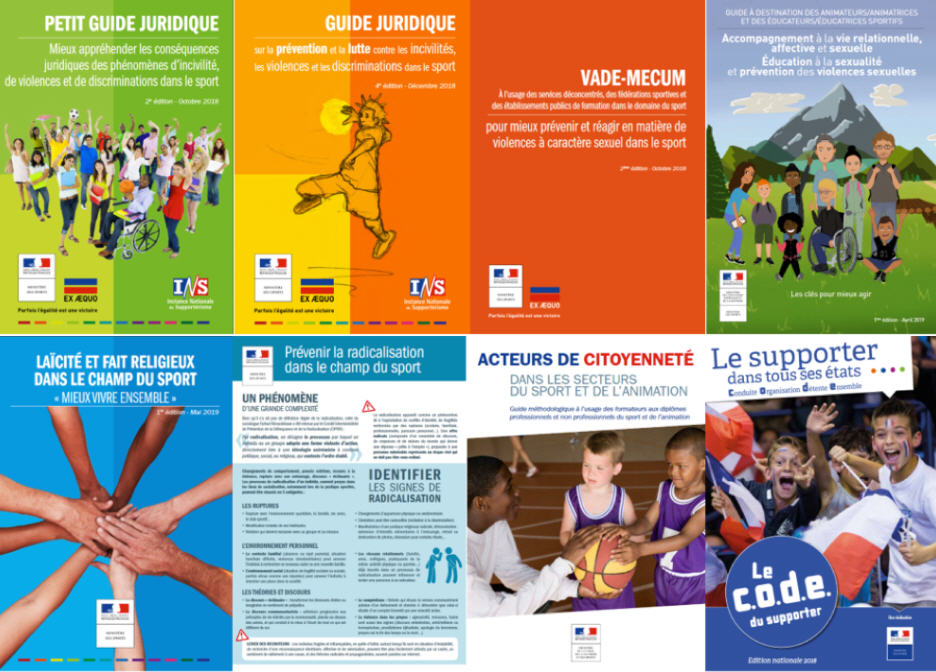 